                                 SAMUKTALA SIDHU KANHU COLLEGE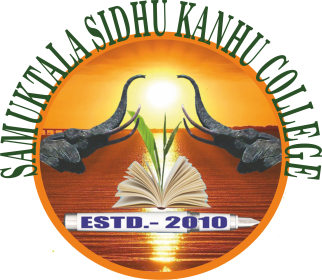                                              PO: TALESWARGURI= DIST.: ALIPURDUAR	         WB: 736206                                                                          (Affiliated to University of North Bengal)	                     Website: samuktalasidhukanhucollege..in               Estd. 2010                                           E-mail: shamuktala.sk.college@gmail.comRef. No.          	                                                                                                                       Date: 17.10.2023N O T I C E	The College will remain closed from Wednesday the 18th October, 2023 to Thursday, the 16th November, 2023 for Puja vacation.	The College will reopen w.e.f. Friday the 17th November, 2023 and will start normal functioning from that date.                                                                      Sd/-                                                                 Principal,                                                                                                Samuktala Sidhu Kanhu College.